77555 Comps for 037 038 and 009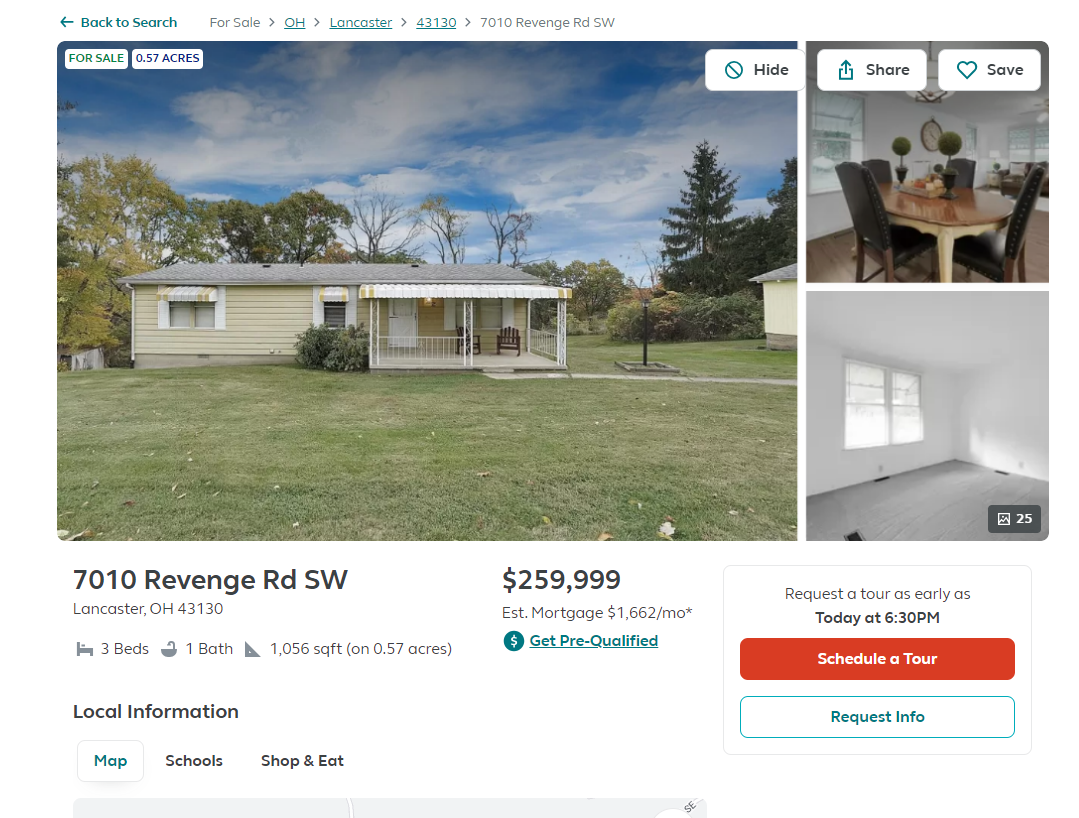 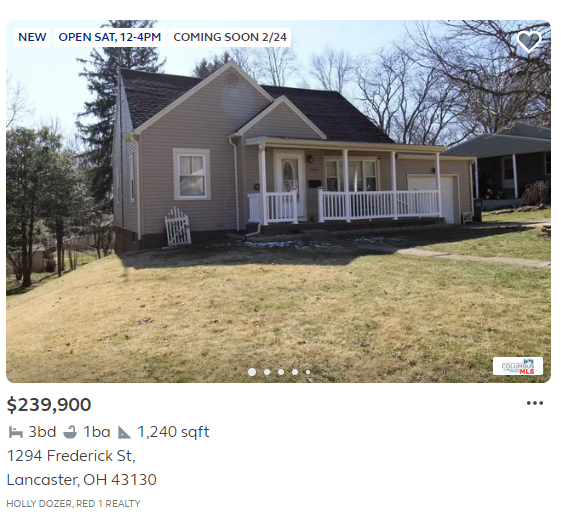 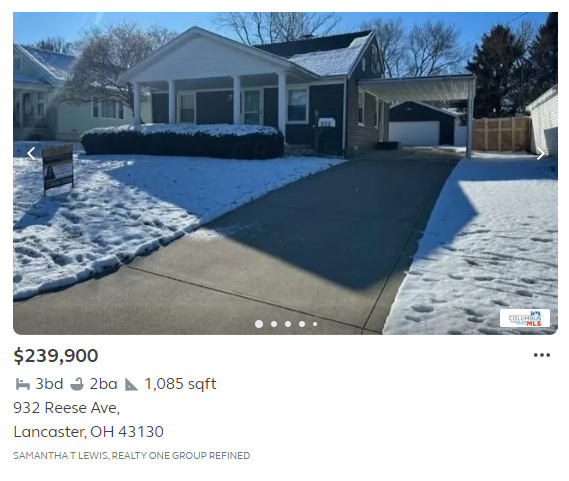 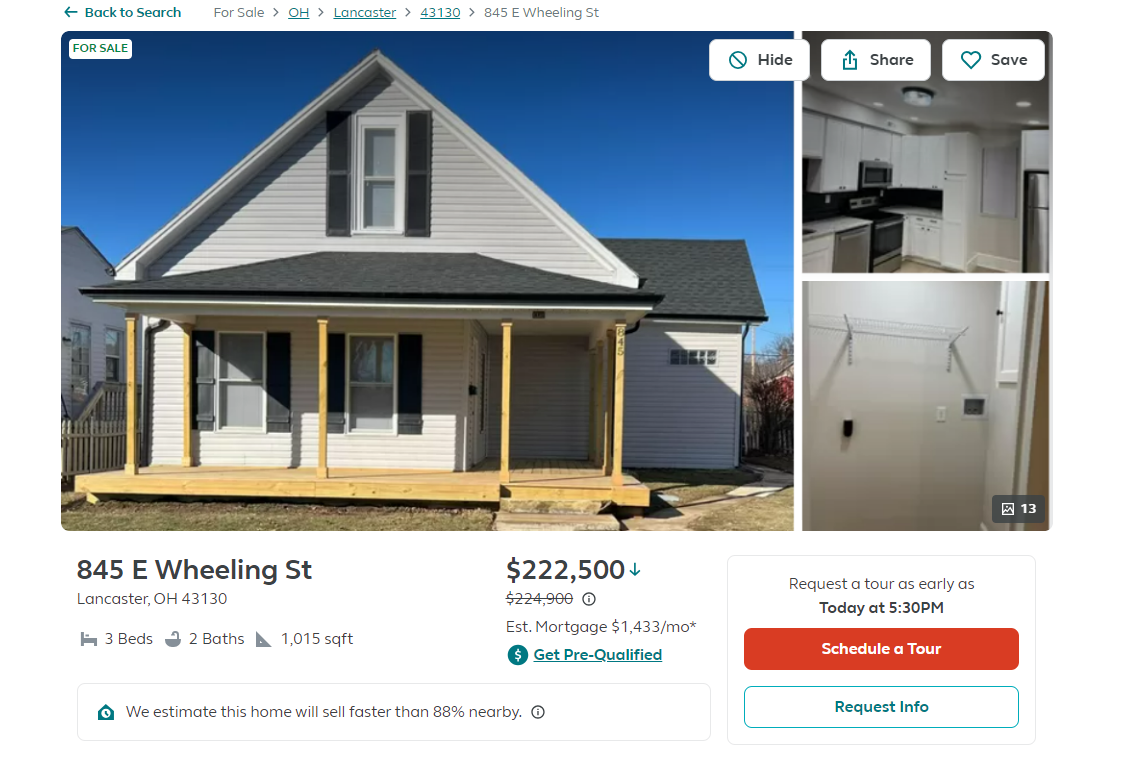 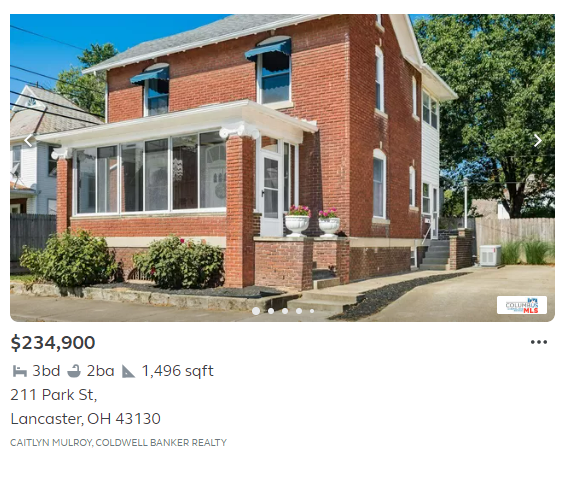 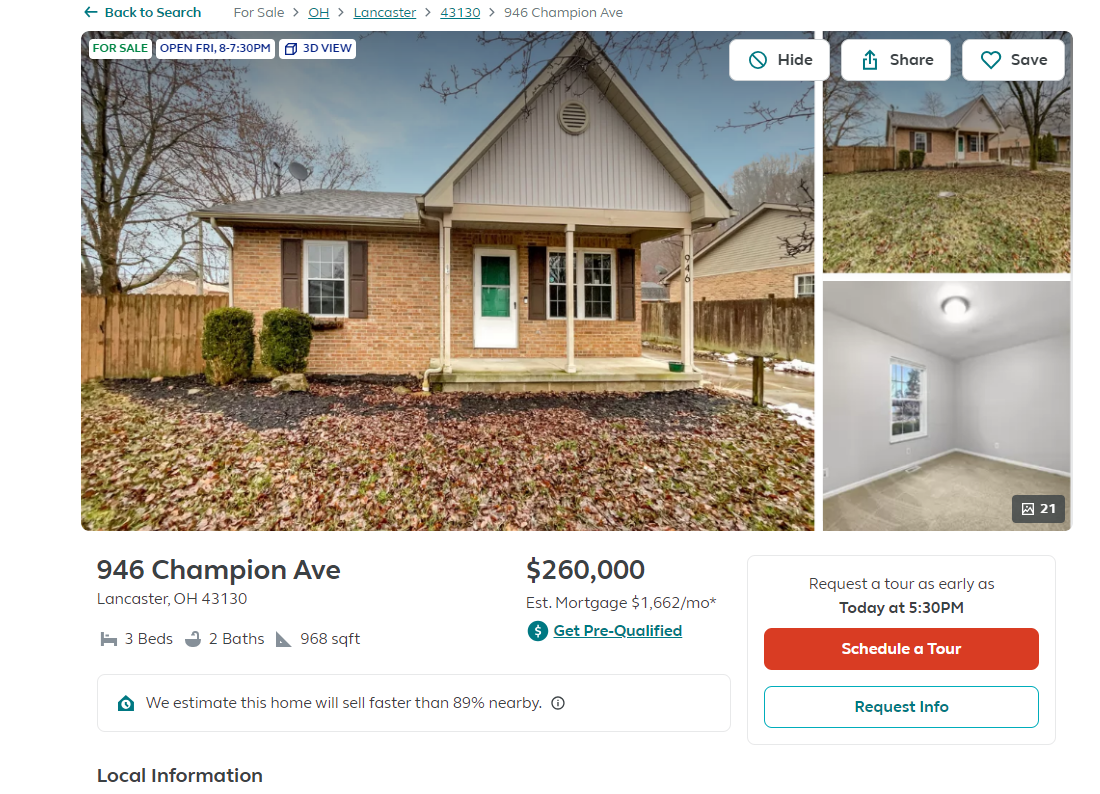 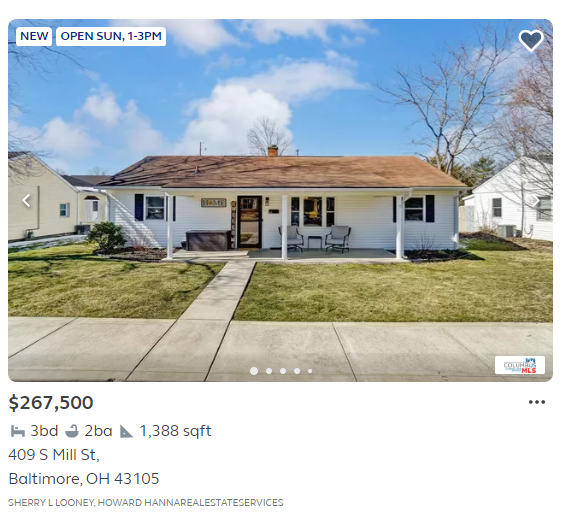 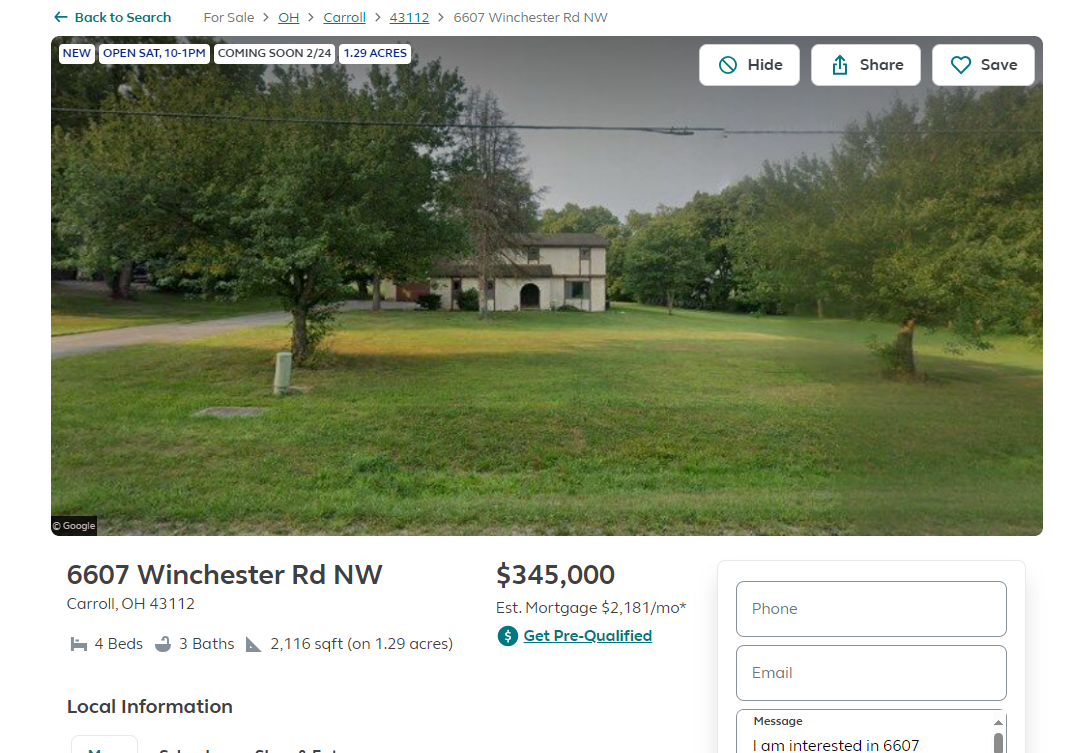 WILLIAMSON’S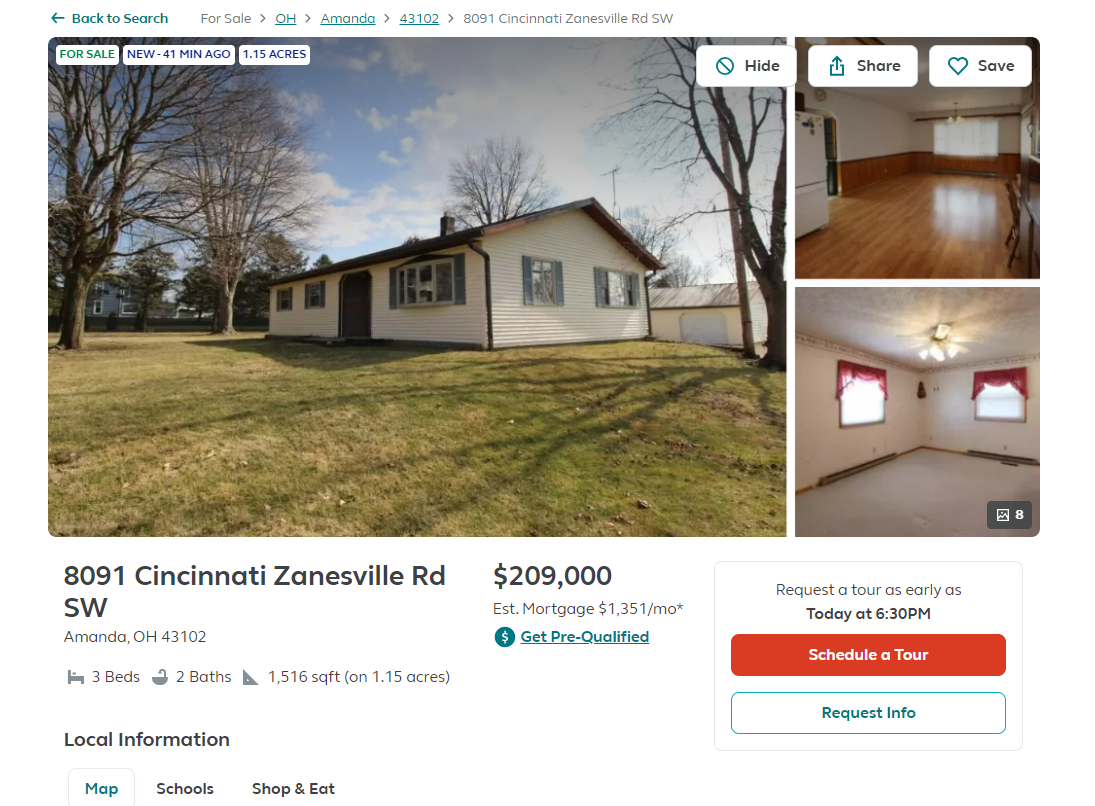 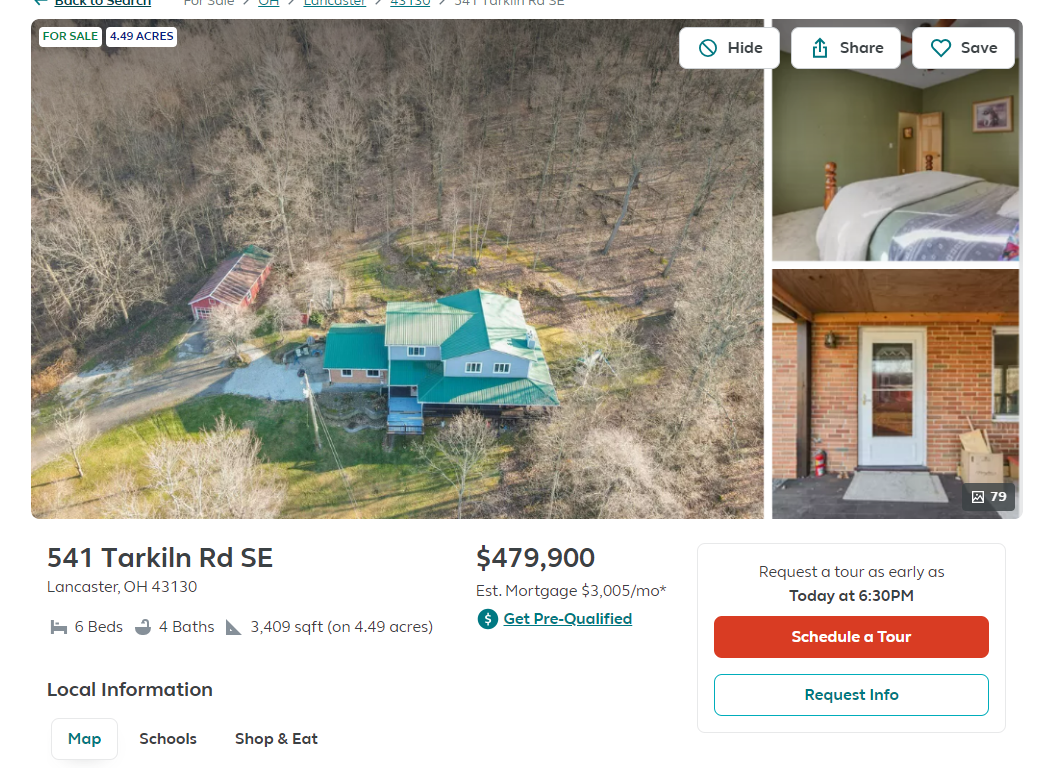 MR. PARKER COMPS1120 W Market Street in Baltimore OH 43105   $230,000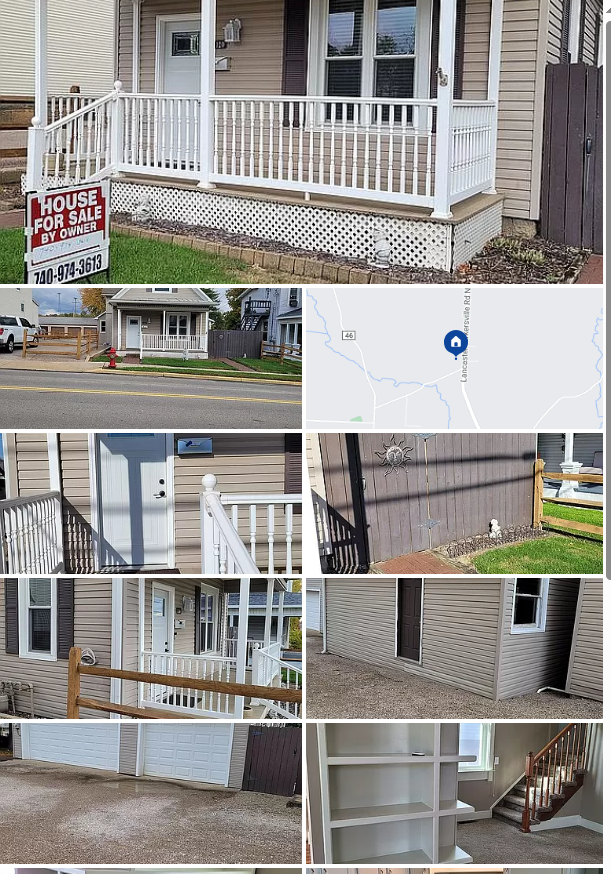 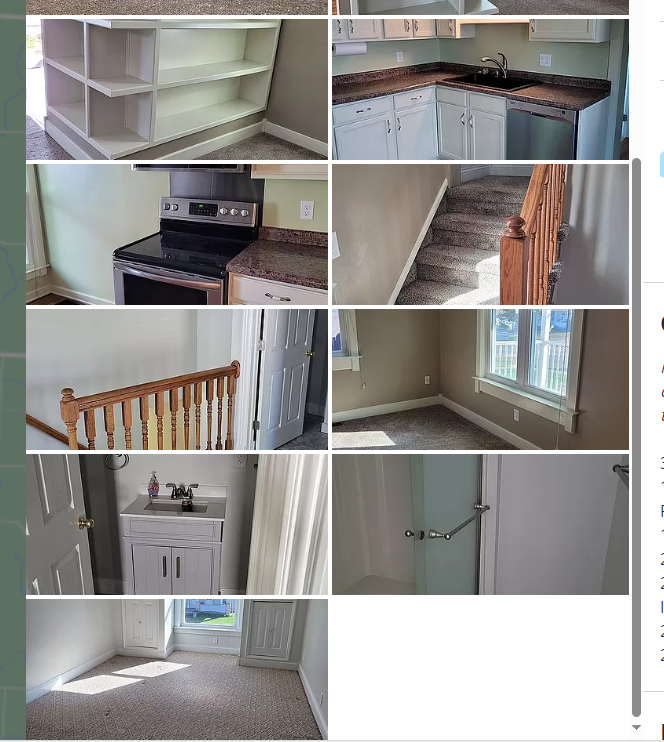 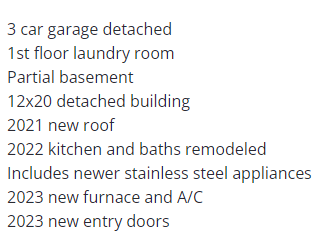 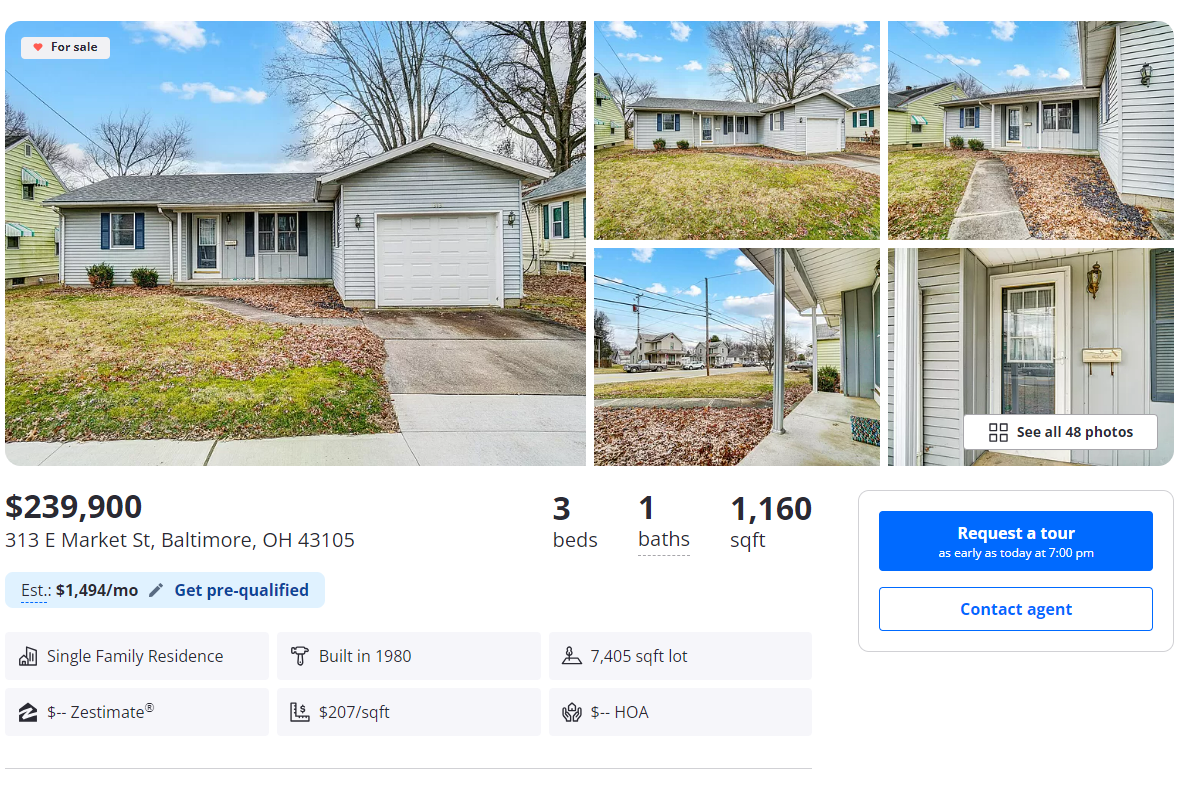 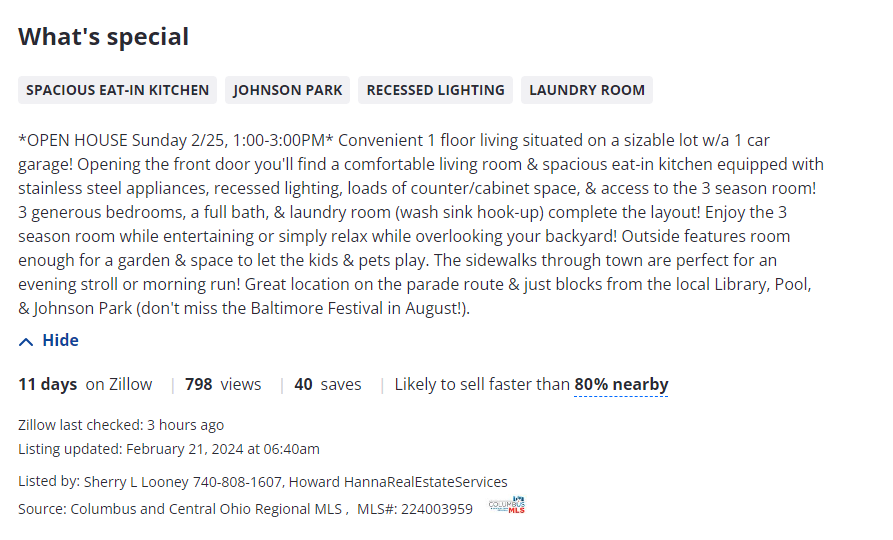 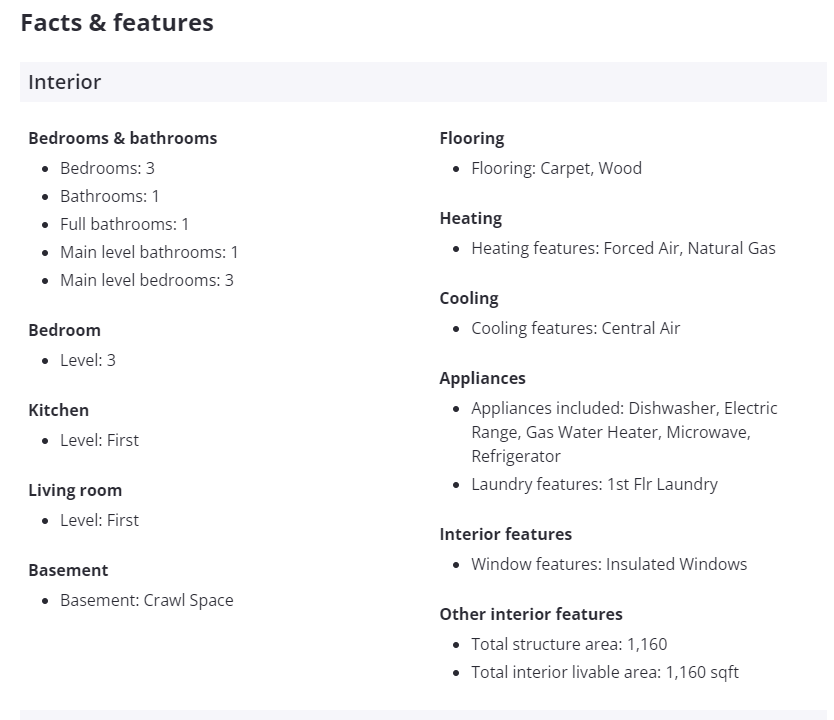 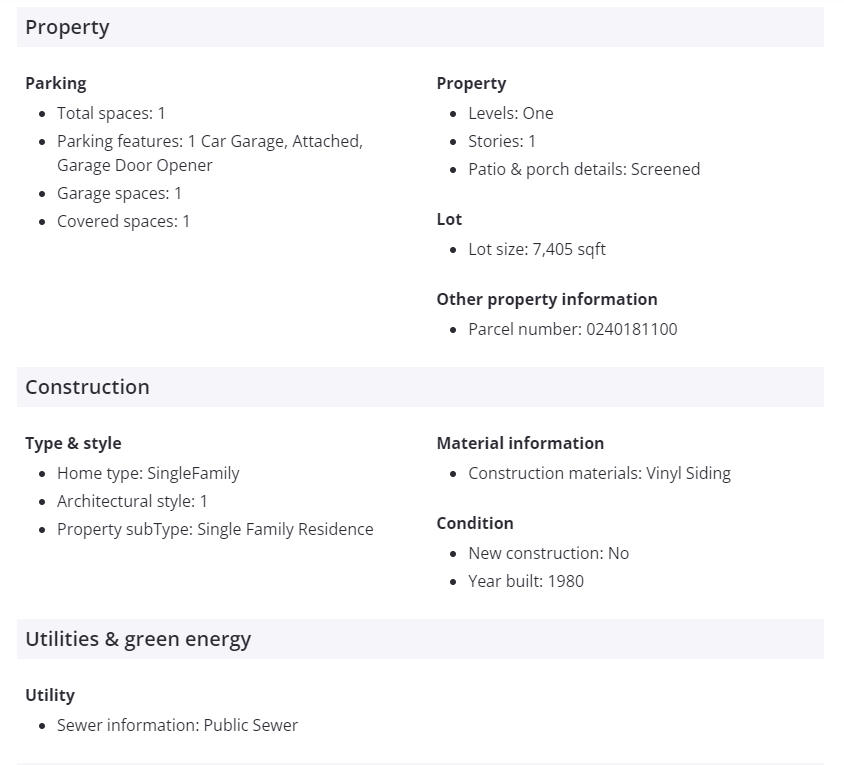 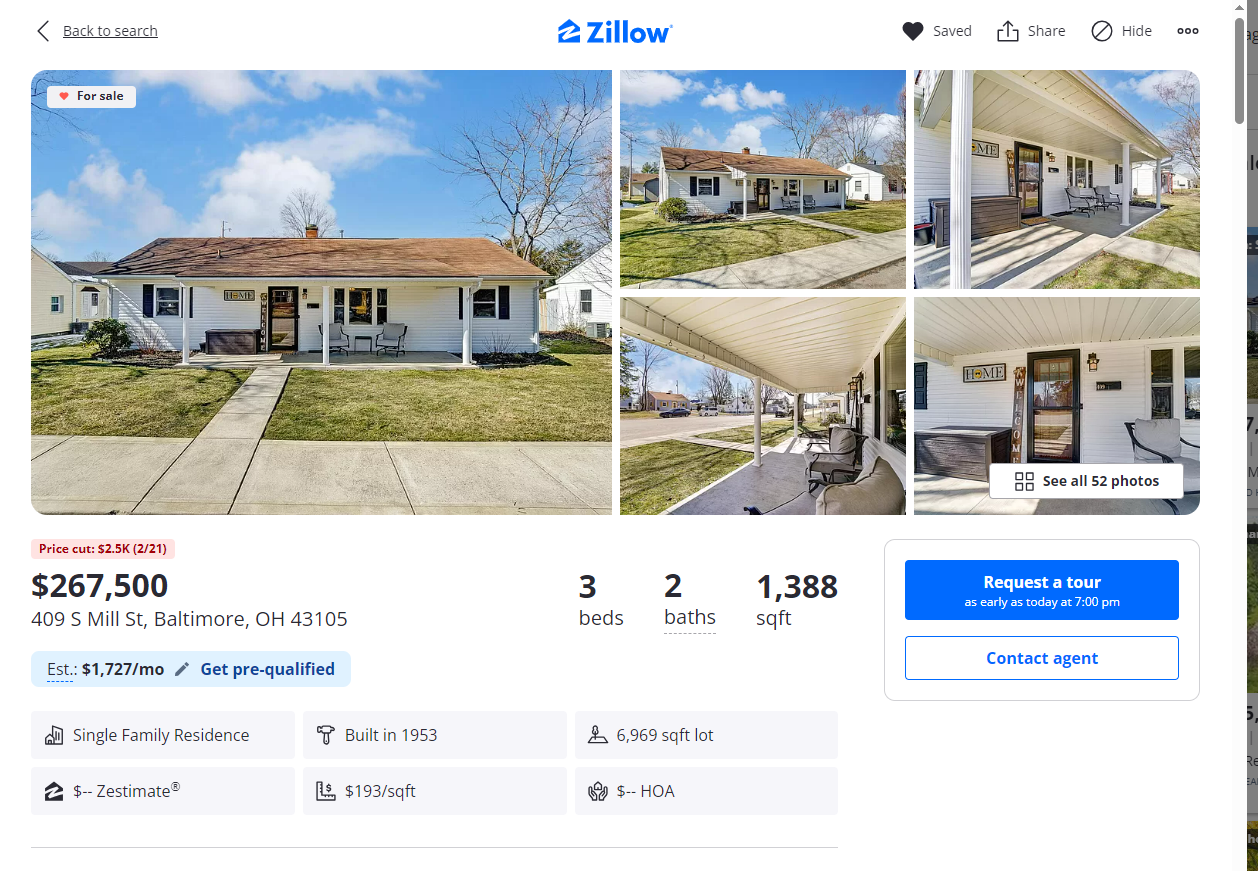 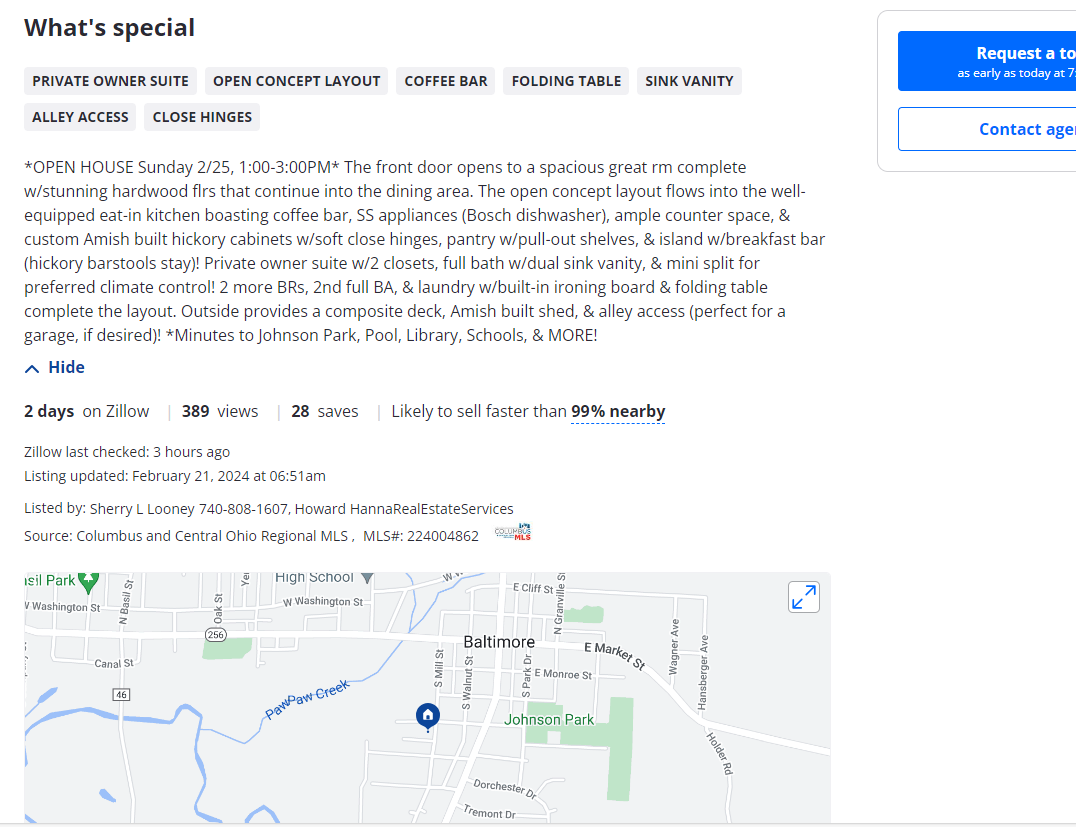 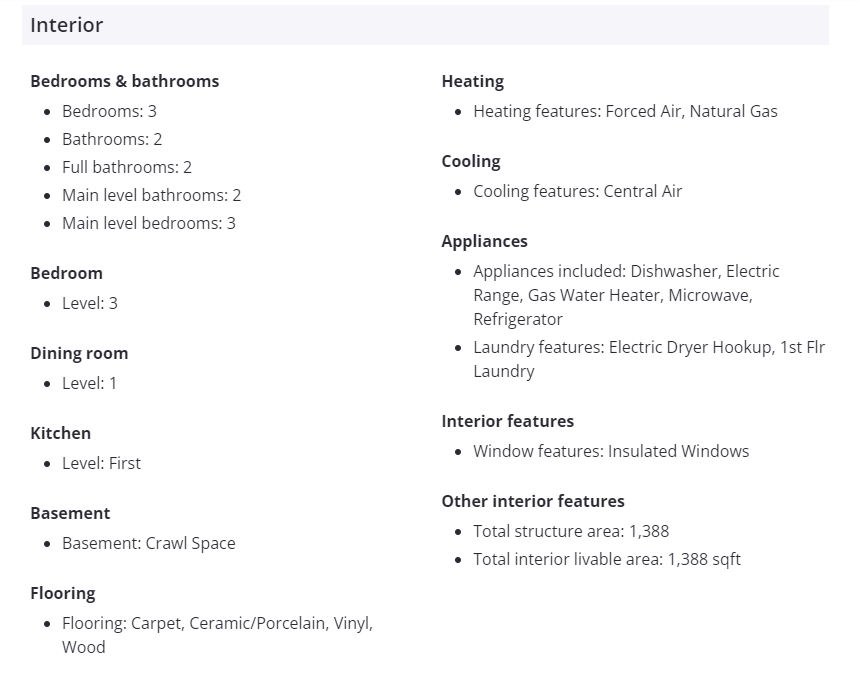 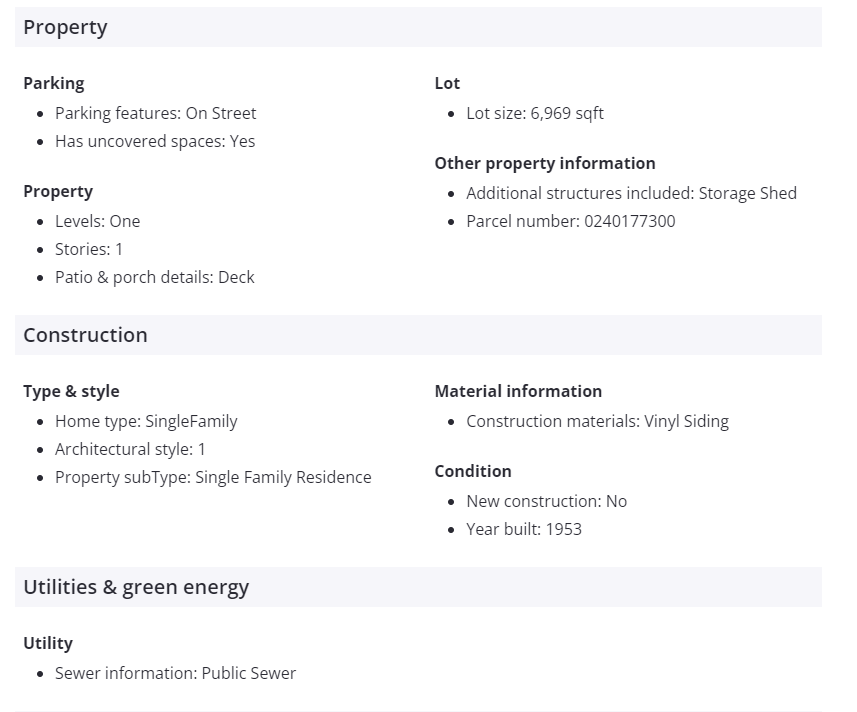 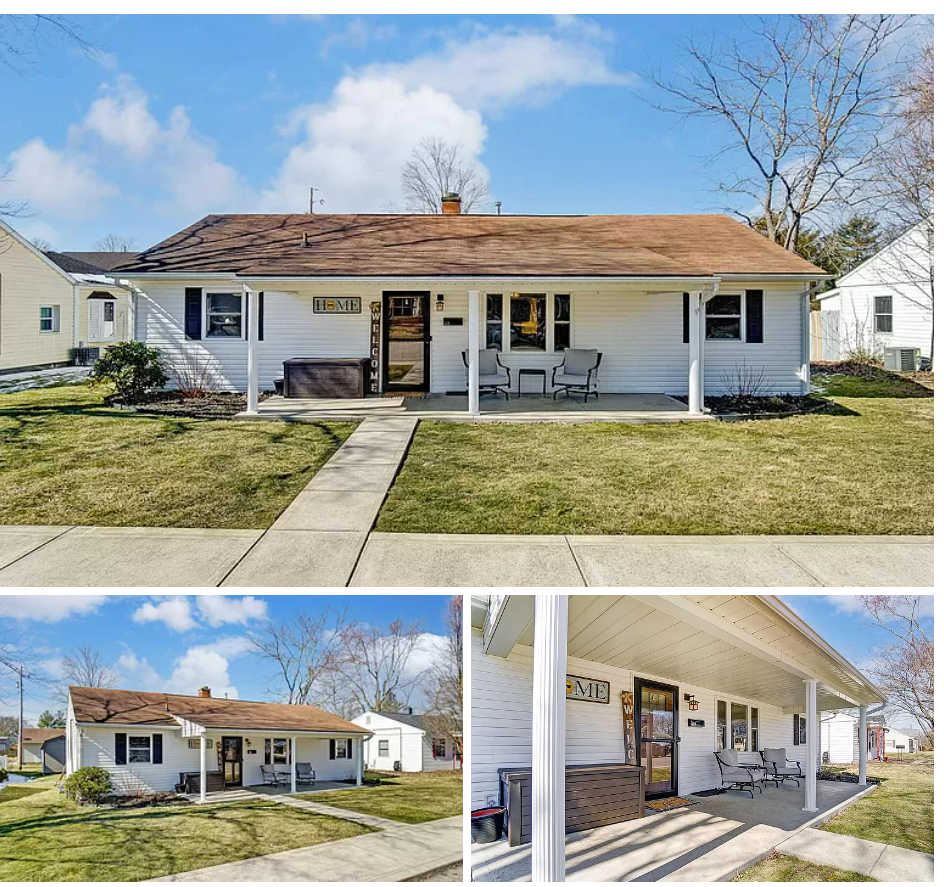 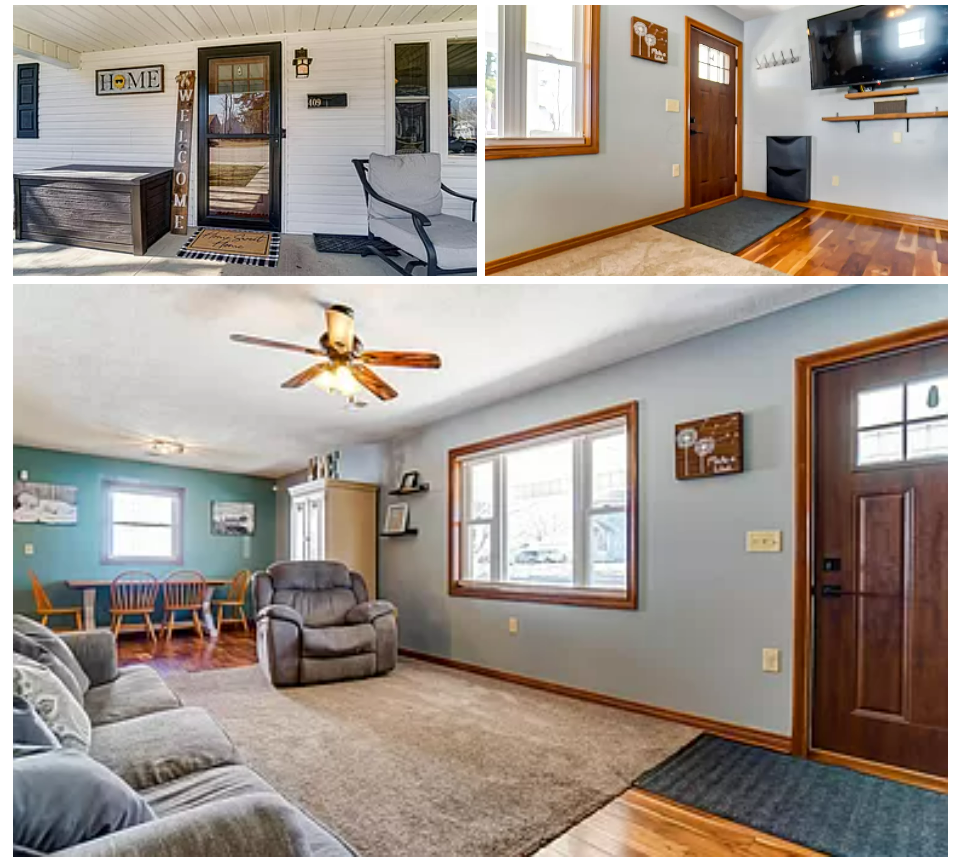 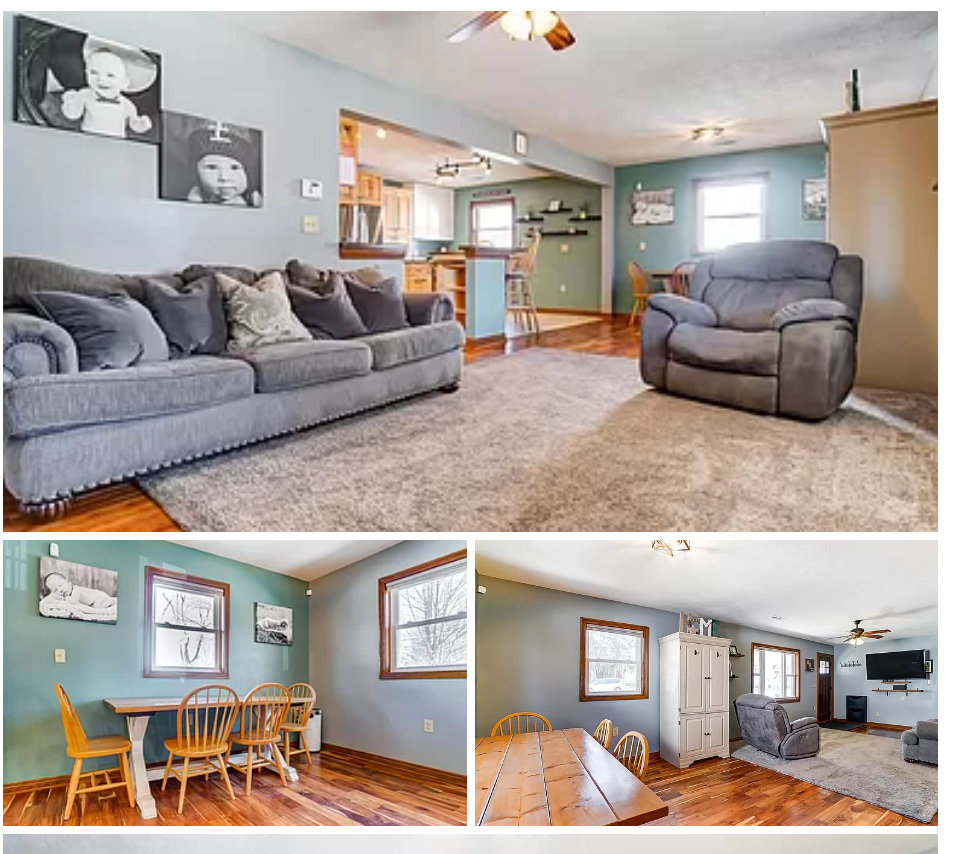 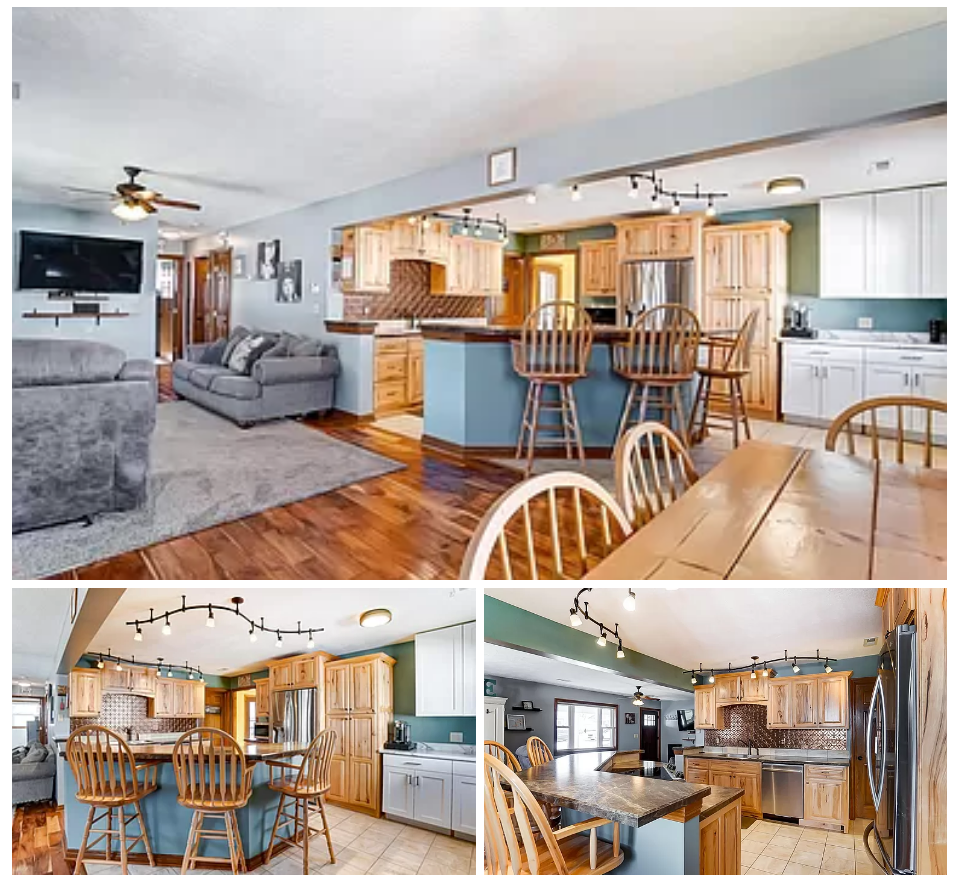 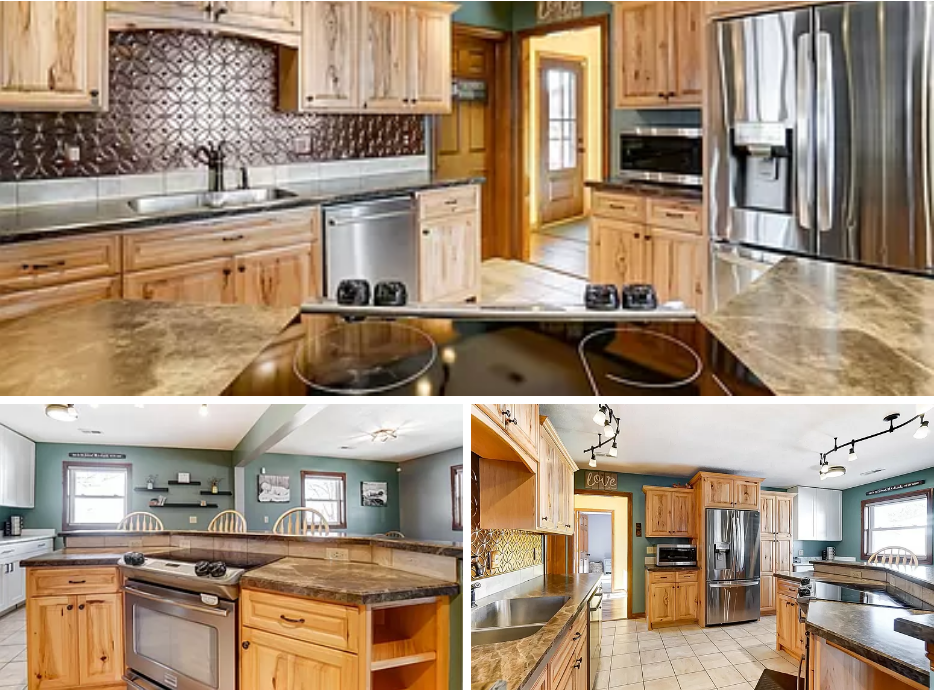 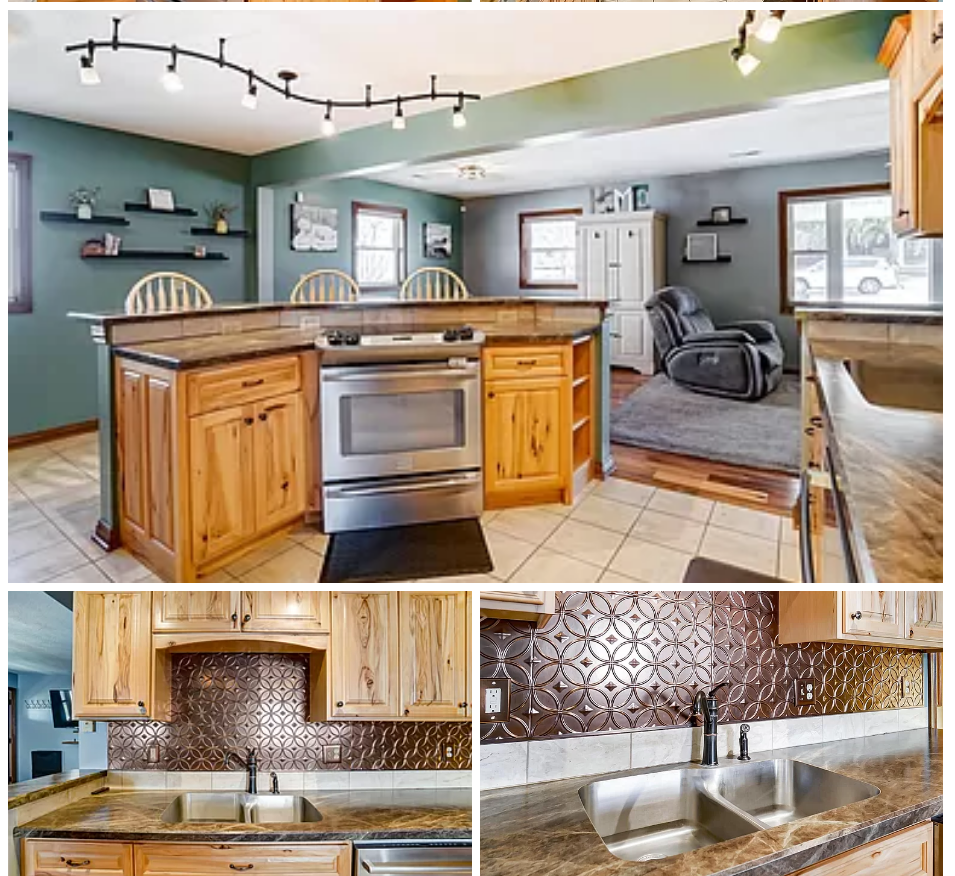 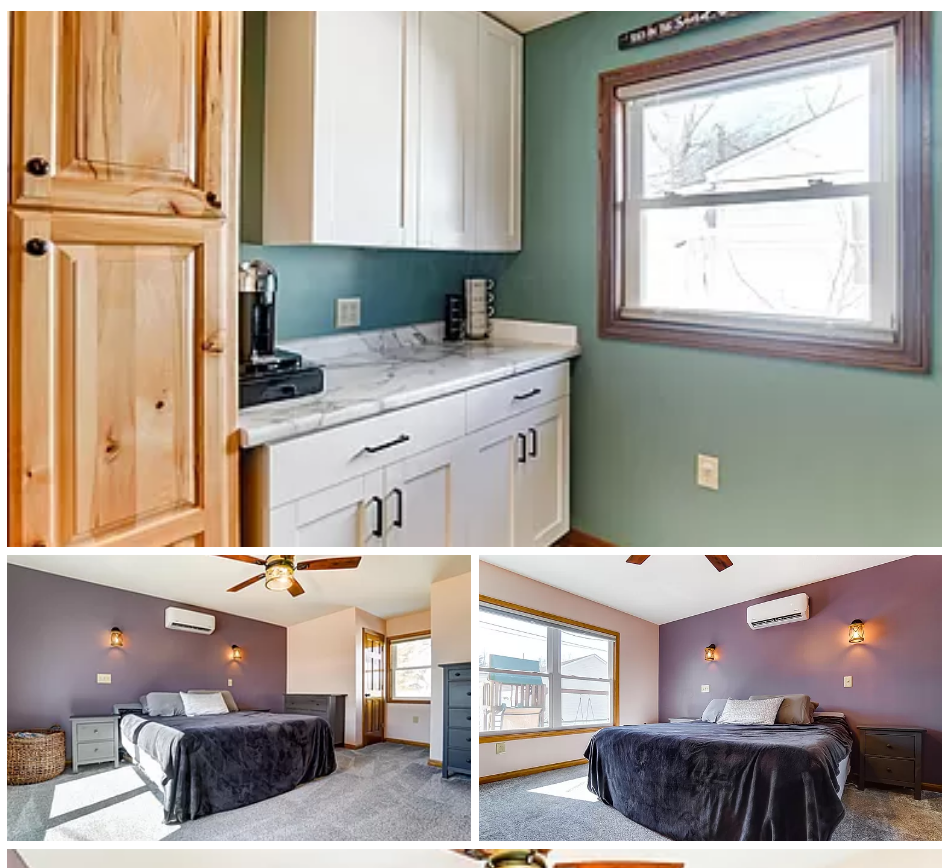 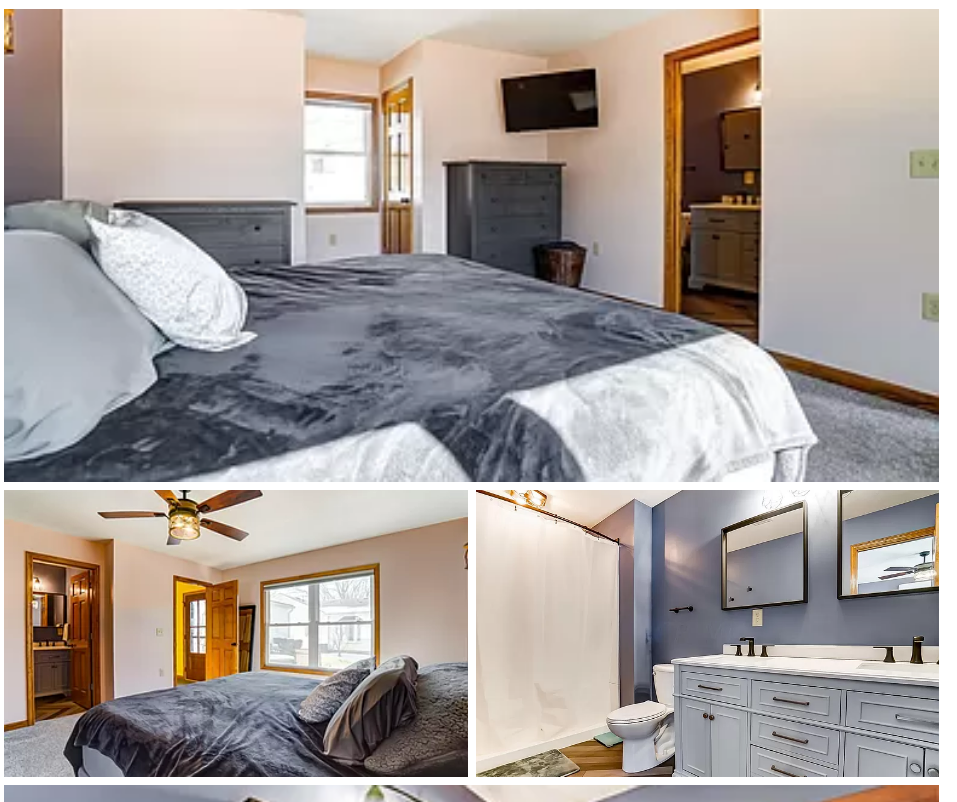 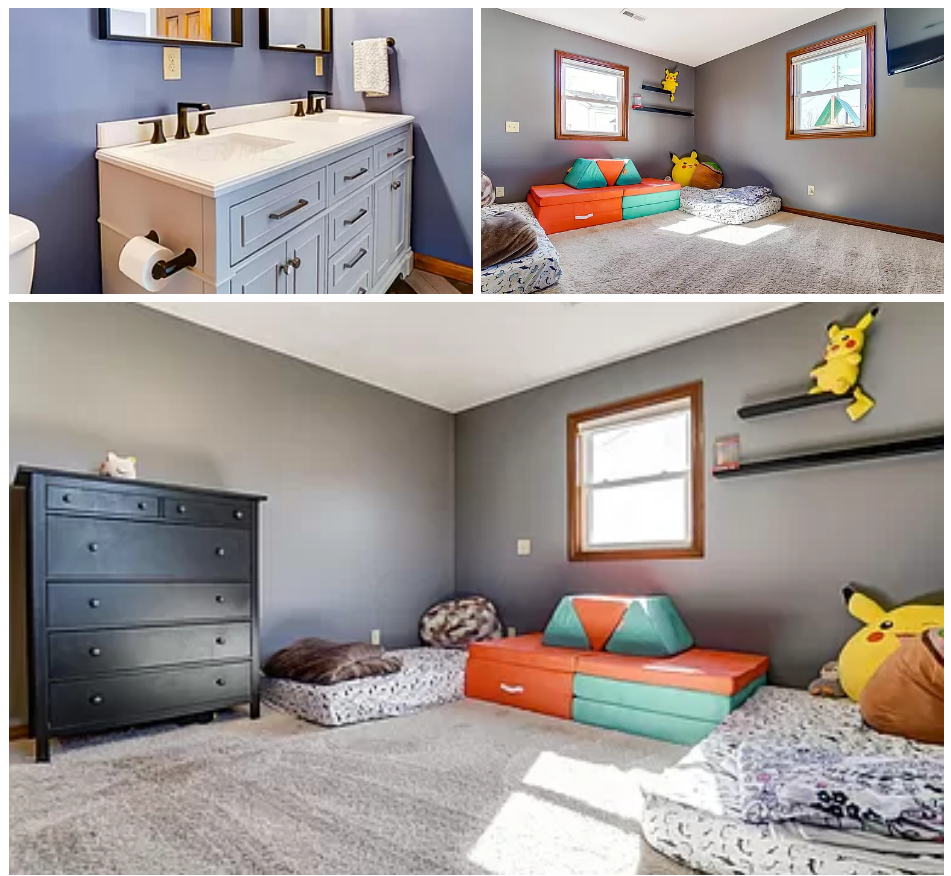 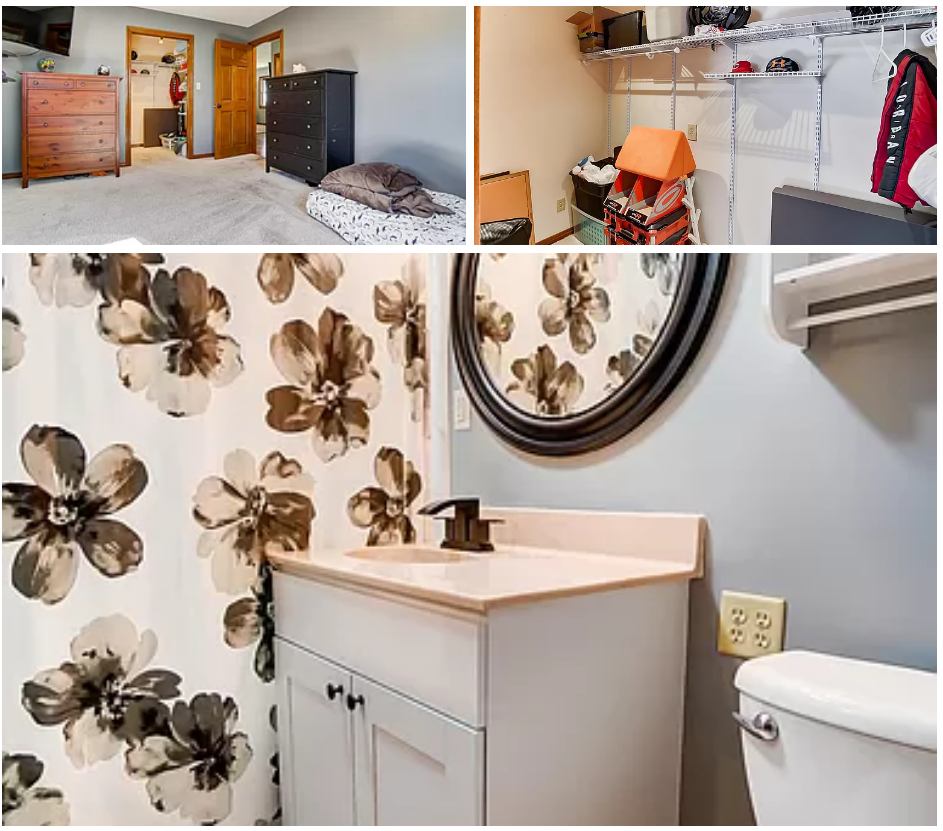 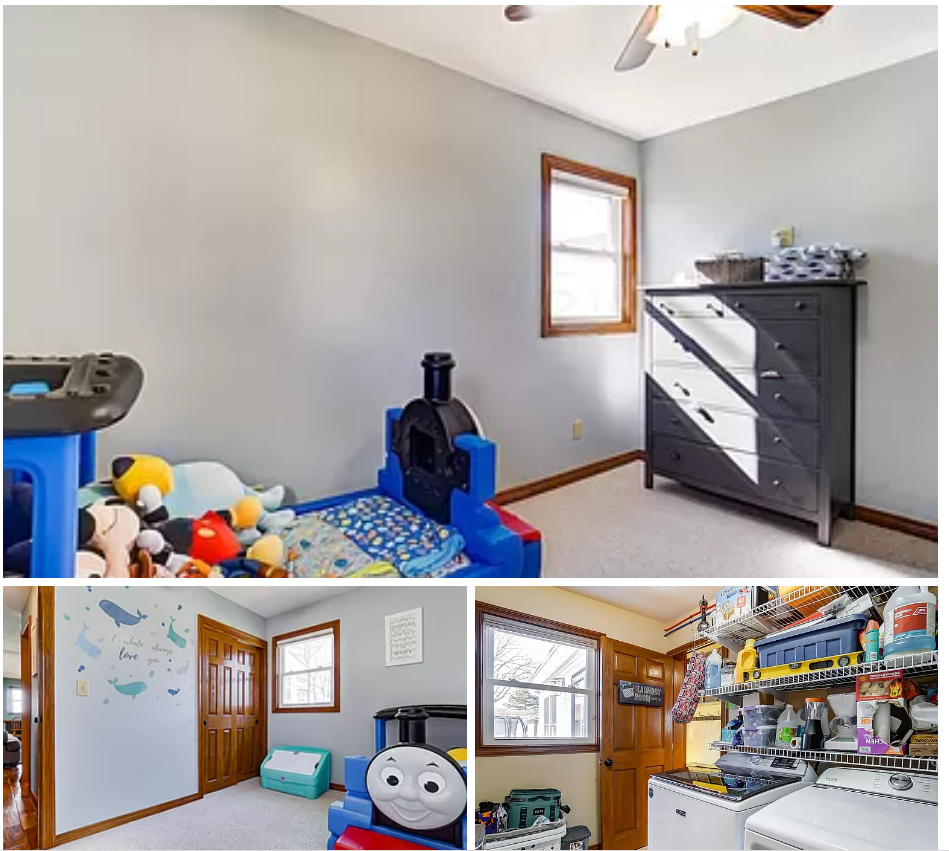 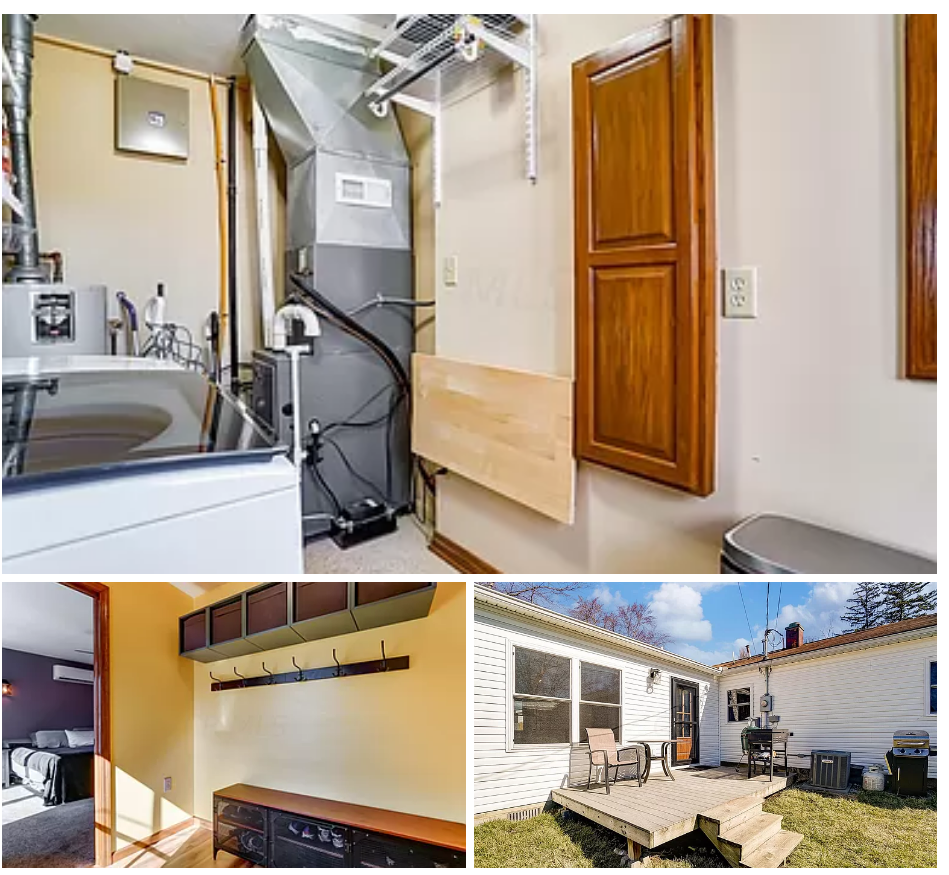 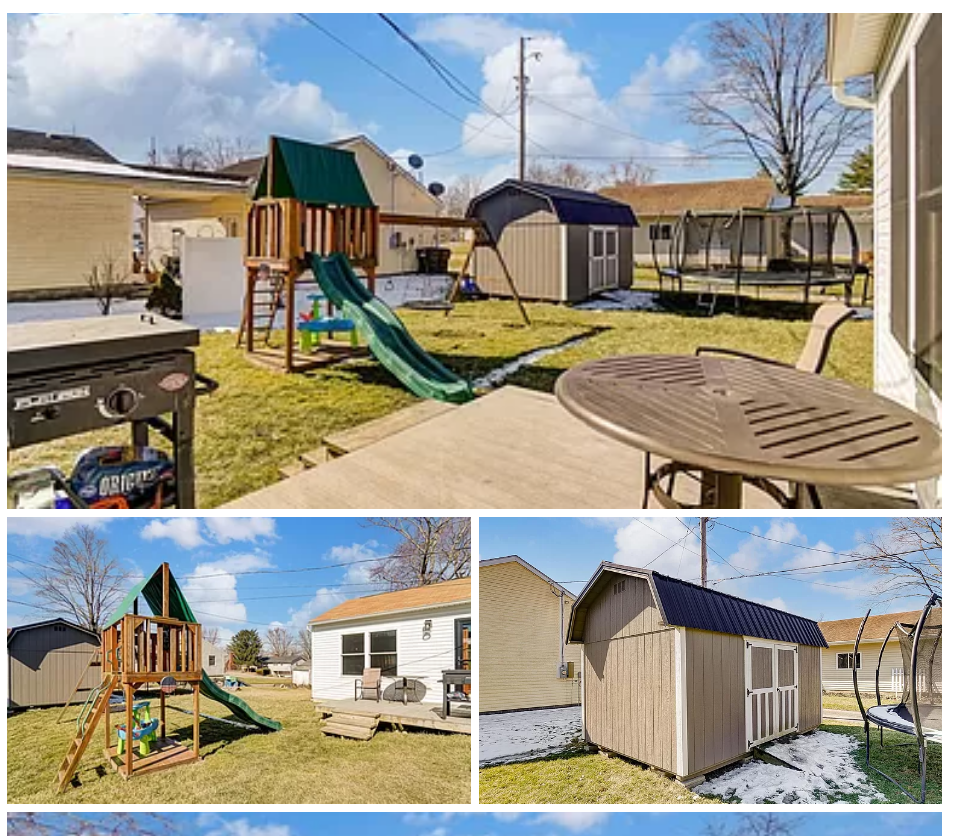 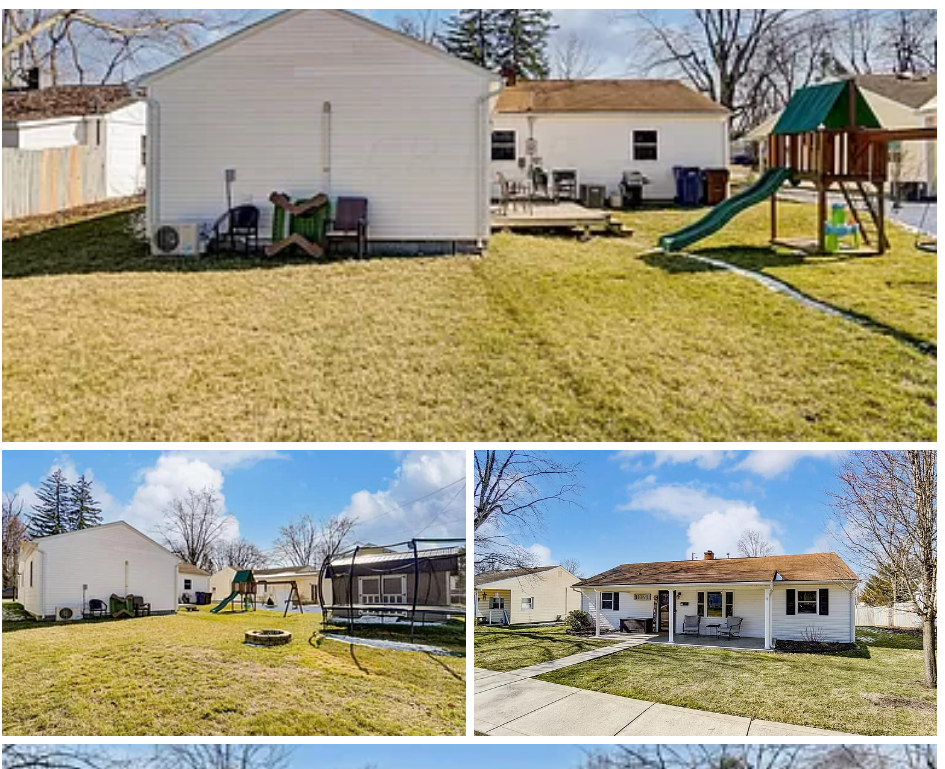 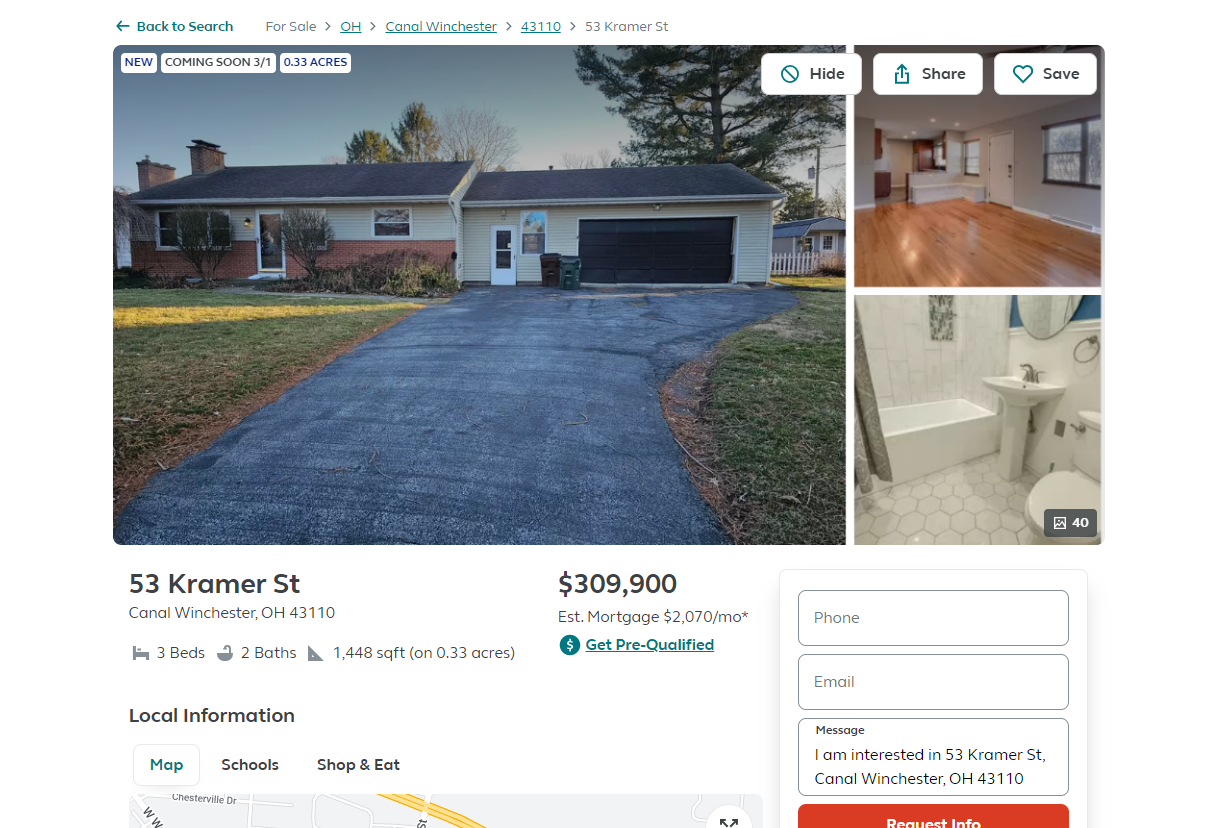 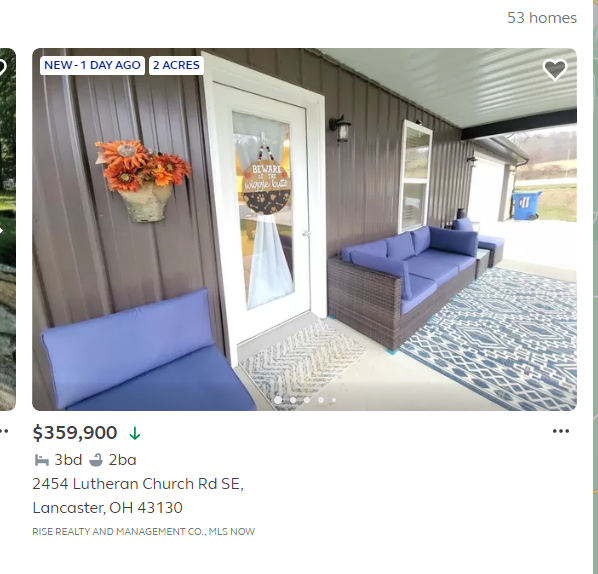 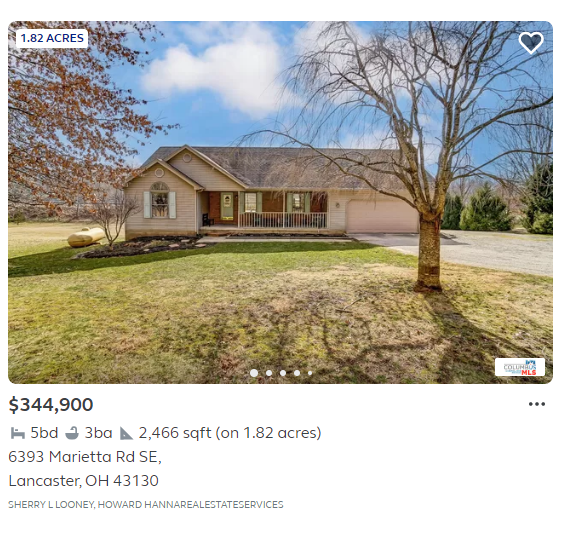 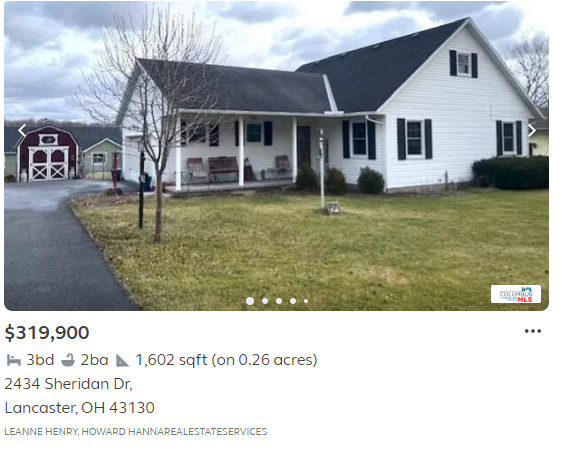 PCL 009 Boyer Property Comparable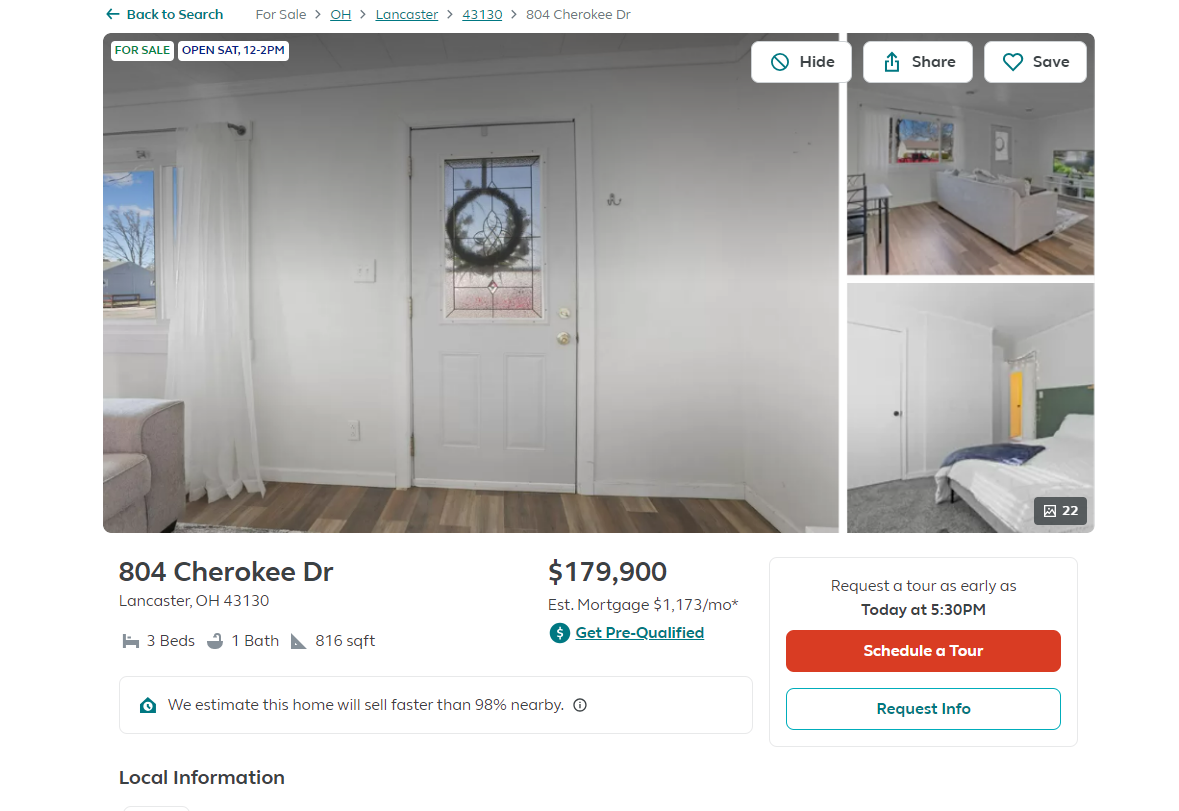 